OŠ Col, PŠ Podkraj1. razred  Pouk na daljavo – Učna gradiva in navodila za učenceUčiteljica Katja Turk Medveščekemail: katja.turk@guest.arnes.siVzgojiteljica Slavica VelikonjaEmail: slavica.velikonja1@guest.arnes.siDoločene učne vsebine si lahko pogledate na spodnjem spletnem naslovu.https://www.lilibi.si/Sreda, 8. 4. 2020MAT: Računam do 10 Prepiši spodnje račune v zvezek in jih reši. (Računi so iz DZ 3. del.)8 + 1 + 1 =          5 – 3 + 8 =          6 – 6 + 9 =6 + 2 + 2 =          3 + 2 – 5 =          1 + 7 – 3 =9 – 3 – 4 =          4 + 4 + 2 =         10 – 4 + 3 =SLJ: Opismenjevanje – zapis črke S v zvezekV ponedeljek ste se naučili novo črko. Črko ste napisali v brezčrtni zvezek in vadili njen zapis. Danes črko S vadite še v mali zvezek. Starše prosimo, da otrokom napišete črke v zvezek, kot je napisano na fotografiji spodaj. Učenec naj pravilno zapiše črko.  Učence opozorite na pravilen in estetski zapis črk in besed.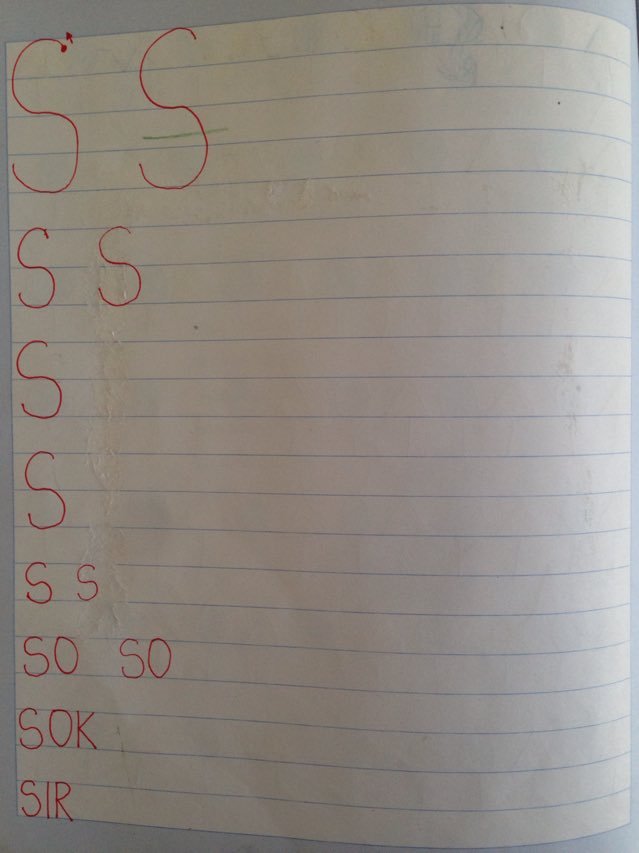 GUM: Pesem KukavicaPesem Kukavica poslušaj na spodnji povezavi.https://www.youtube.com/watch?v=BlGioTi5cN8Besedilo pesmi je napisano v spodnjem slikopisu. Pesmico se nauči zapeti.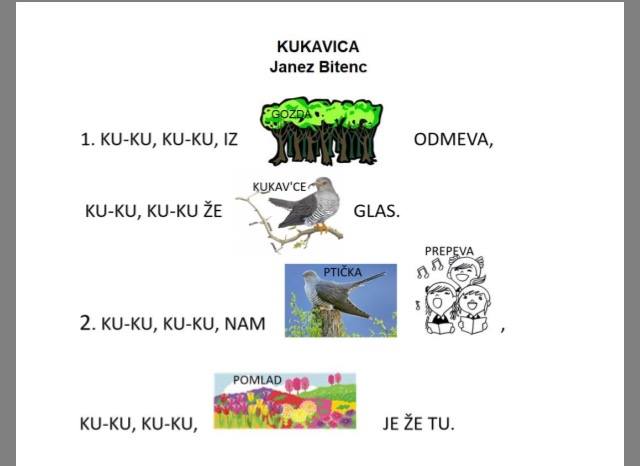 LUM: Kiparstvo – Izdelava košarice za pirhePred nami so velikonočni prazniki, zato boš danes izdelal košarico za pirhe ali kokoško za pirhe. Poglej si spodnje fotografije in pripravi vse potrebno za izdelavo takšne košarice. Pri izdelavi bodi ustvarjalen in vključi svoje zamisli in ideje in material, ki ga imaš doma.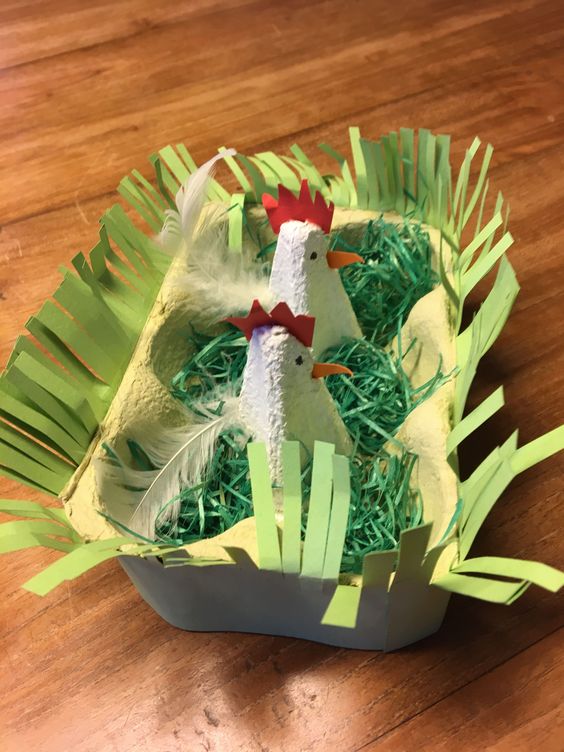 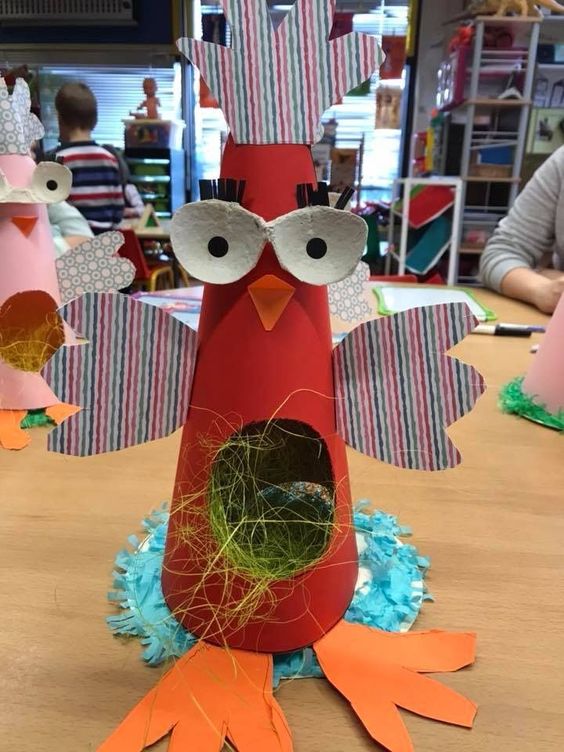 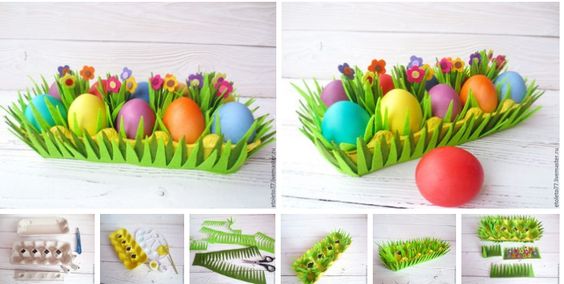 